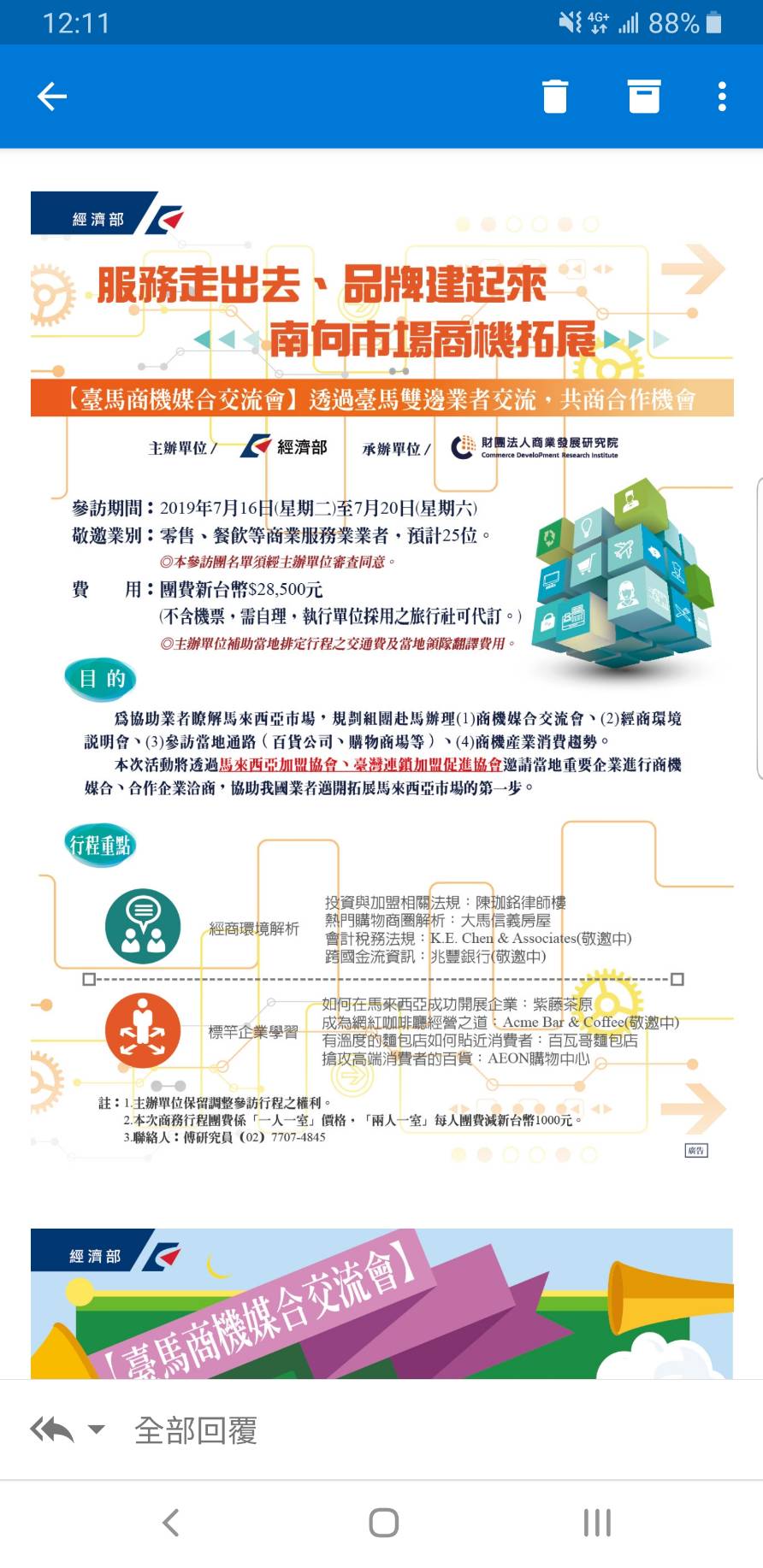 重要行程安排：(已更新至108.04.23)7月16日(二)•由桃園機場出境，下午抵達馬來西亞吉隆坡機場。•參訪頂尖咖啡館(Acme Bar & Coffee)，瞭解馬來西亞新創與網紅咖啡店。(敬邀中)•參訪紫藤茶原，交流馬國在地經商成功經驗。7月17日(三)•「馬來西亞經商環境說明會」，邀請當地知名律師、會計師、房地產與銀行業者，直接分享馬來西亞經商環境，提供業者第一手資料。•參訪百瓦哥麵包店，瞭解馬國消費者對烘焙產品的口味與喜好。•參訪AEON購物中心，掌握當地百貨設櫃規定以及消費客群與購買力。(敬邀中)7月18日(四)•拜訪馬來西亞伊斯蘭教發展局，瞭解清真認證。     •中國穆斯林餐廳，觀摩清真餐廳環境。•「臺馬商機媒合交流會」---與馬來西亞業者實際對接，以1對1商談方式，強化雙邊合作機會。7月19日(五)•參觀馬來西亞連鎖加盟大展。•參訪德麥企業。(敬邀中)7月20日(六)•由吉隆坡機場出境，預計傍晚抵臺。(主辦單位保留行程變更之權利)預期效益透過參訪臺灣赴馬來西亞拓展的企業，瞭解臺灣企業進入馬來西亞市場的經驗及各項策略擬定的過程。藉由辦理馬來西亞經商環境說明會，瞭解進入馬來西亞所需要的支援服務，完備進入馬來西亞市場的成功策略。辦理臺馬商業服務業商機媒合交流會，直接對接當地業者，增進雙方商機交流與拓展海外市場機會。臺馬商業服務業媒合參訪團報名表(E)           ~請傳真報名(02)7713-3399~注意事項為適應各地交通時間表或特殊狀況，基於維護團員的最高利益，主辦單位保留本團預定行程表的更動權利。團員行程依團體規劃並搭乘團體行程預定班機，方享有主辦單位所提供之交通及導遊優惠。本團團員預定25人(須獲主辦單位同意)，因不可抗力或未達人數而致無法成行時，所預繳之報名費用悉數退還，報名截止7日後，將以電話、email通知本團是否成行。本參訪團出發後，必須團體行動，若因個人關係，未能參加全程者概不退費，個人變更行程所需增加之費用，由個人自行負擔。一經報名繳費後，團員於本團行程開始前如取消退出時，應負賠償本團之損失之責，其賠償標準如下: (1) 本團行程開始前第31日前取消者，賠償本團費用10%。(2) 本團行程開始前第21日至第30日取消者，賠償本團費用20%。(3) 本團行程開始前第4日至第20日取消者，賠償本團費用30%。(4) 本團行程開始前3日取消者，賠償本團費用50%。(5) 團員於行程開始日或開始後解除契約或未通知不參加者，賠償本團費用之100%。前項各款作為損害賠償計畫基準之本團費用。===========================================================茲具結本人同意上列注意事項，且於完成報名截止日後，不會任意要求退出或退款。違者，願負賠償出團之損失，視實際損失情形照價賠償。本人簽名 ：___________________   簽署日期 ：_________________備註1.每位報名者皆需個別填寫一份報名表，另煩請報名繳費後，回傳報名表予承辦單位並以電話聯繫確認。報名編號：（由本院填寫）2.報名者請檢附本報名表、護照影本JPG檔、本人照片JPG檔(製作團員手冊使用)及企業形象LOGO或品牌之JPG檔。3.若有任何問題或權利行使，煩請聯繫本院聯絡人：傅研究員，電話：（02）7707-4845，傳真：(02)7713-3399，E-mail：cyffu@cdri.org.tw我們將盡速為您處理，謝謝！4.匯款資訊：帳戶名稱：財團法人商業發展研究院      銀行名稱：兆豐國際商業銀行南台北分行         銀行代碼：0170309                     帳　　號：030-09-01469-8(主辦單位審核同意報名後，請於1週內完成繳費匯款動作，以利保留。)======================================================================蒐集個人資料告知事項暨個人資料提供同意書財團法人商業發展研究院(下稱本院)受經濟部商業司委託辦理「台馬商業服務業媒合參訪團」，向您蒐集個人資料，依個人資料保護法令及本院個人資料保護相關規章，於蒐集您的個人資料前，告知下列事項：蒐集目的及個人資料之類別為辦理「台馬商業服務業媒合參訪團」活動作業、執行本院章程所定之業務、基於本院內部管理作業或寄送本院業務活動訊息之蒐集目的，蒐集、處理及利用您所提供下列類別之個人資料：姓名、聯絡方式(例如：電話號碼、職稱、電子郵件信箱、居住地址或工作地址)及等其他得直接或間接識別您個人之資料。個人資料之利用期間、地區、對象及方式您的個人資料僅提供於中華民國領域內，依誠實及信用方法，在不逾越前述蒐集目的之必要範圍內，以合理方式利用至蒐集目的消失為止。當事人權利您可就所提供之個人資料得依個人資料保護法第三條，行使下列權利：(一)、查詢或請求閱覽；(二)、請求製給複製本；(三)、請求補充或更正；(四)、請求停止蒐集、處理或利用；(五)、請求刪除。蒐集方式報名系統、紙本蒐集或其他方式(如個人領據)。不提供對您權益之影響您可自由選擇是否提供您的個人資料，若所提供之個人資料不足以確認您身分真實性或不提供等情形，本院將無法提供您與蒐集目的有關之服務。□本人已知悉且瞭解上述事項，並同意貴院於所列蒐集目的之必要範圍內，蒐集、處理及利用本人之個人資料。立同意書人 ：                           （請本人簽名）姓名(與護照同)中文：職稱姓名(與護照同)英文：身份證號碼性別⃞男     ⃞女出生年月日西元     年     月    日聯絡電話O: 護照號碼聯絡電話M:代理人姓名LINE ID(確認繳費後，將加入群組以便即時聯繫)代理人電話E-MAIL代理人E-MAIL公司名稱公司地址公司發展現況   ⃞單店經營    ⃞連鎖加盟業 請填寫______(國內家數)______(海外家數)   ⃞尚無海外發展經驗，預備1年內對外展店   ⃞已有海外發展經驗，請填寫______(國家)   ⃞單店經營    ⃞連鎖加盟業 請填寫______(國內家數)______(海外家數)   ⃞尚無海外發展經驗，預備1年內對外展店   ⃞已有海外發展經驗，請填寫______(國家)   ⃞單店經營    ⃞連鎖加盟業 請填寫______(國內家數)______(海外家數)   ⃞尚無海外發展經驗，預備1年內對外展店   ⃞已有海外發展經驗，請填寫______(國家)產業別   ⃞零售   ⃞餐飲   ⃞物流  ⃞其他________   ⃞零售   ⃞餐飲   ⃞物流  ⃞其他________   ⃞零售   ⃞餐飲   ⃞物流  ⃞其他________聯絡地址公司□□□－□□公司□□□－□□公司□□□－□□聯絡地址住家□□□－□□住家□□□－□□住家□□□－□□參與動機（可複選）   ⃞觀摩主題、瞭解商服業趨勢  ⃞拓展市場   ⃞尋求合作契機     ⃞導入技術、建置創新能量    ⃞其他__________   ⃞觀摩主題、瞭解商服業趨勢  ⃞拓展市場   ⃞尋求合作契機     ⃞導入技術、建置創新能量    ⃞其他__________   ⃞觀摩主題、瞭解商服業趨勢  ⃞拓展市場   ⃞尋求合作契機     ⃞導入技術、建置創新能量    ⃞其他__________媒合商談主題   ⃞找尋代理商拓展馬來西亞市場    ⃞將馬來西亞品牌引進臺灣市場   ⃞原物料或製造設備採購      ⃞其他____________   ⃞找尋代理商拓展馬來西亞市場    ⃞將馬來西亞品牌引進臺灣市場   ⃞原物料或製造設備採購      ⃞其他____________   ⃞找尋代理商拓展馬來西亞市場    ⃞將馬來西亞品牌引進臺灣市場   ⃞原物料或製造設備採購      ⃞其他____________護照    ⃞需代辦新護照（自費）      ⃞不需辦理護照   ⃞需代辦新護照（自費）      ⃞不需辦理護照   ⃞需代辦新護照（自費）      ⃞不需辦理護照其他需求住宿：□一人一室  □兩人一室(可折團費1000元)，同室者姓名：_____________餐食：□全素食 □奶蛋素 □特殊需求（請註明類別）_______________住宿：□一人一室  □兩人一室(可折團費1000元)，同室者姓名：_____________餐食：□全素食 □奶蛋素 □特殊需求（請註明類別）_______________住宿：□一人一室  □兩人一室(可折團費1000元)，同室者姓名：_____________餐食：□全素食 □奶蛋素 □特殊需求（請註明類別）_______________特殊身體狀況□心臟病  □高血壓  □其他（請註明）___________________________□心臟病  □高血壓  □其他（請註明）___________________________□心臟病  □高血壓  □其他（請註明）___________________________費用基本費用：團費28,500元(不含機票)，請勾選繳款金額，並由承辦單位勾稽查證及費用確認，不符資格者將通知補繳：□28,500元(1人1室)□27,500元(2人1室，須自行約定共同住宿者)機票自理：□經濟艙  □商務艙(請搭乘團體行程預定班機)  其他費用：□護照代辦費(費用將委由旅行業者另行聯繫收取)*付款方式：僅限ATM轉帳或銀行匯款，付款資訊請參附註。基本費用：團費28,500元(不含機票)，請勾選繳款金額，並由承辦單位勾稽查證及費用確認，不符資格者將通知補繳：□28,500元(1人1室)□27,500元(2人1室，須自行約定共同住宿者)機票自理：□經濟艙  □商務艙(請搭乘團體行程預定班機)  其他費用：□護照代辦費(費用將委由旅行業者另行聯繫收取)*付款方式：僅限ATM轉帳或銀行匯款，付款資訊請參附註。基本費用：團費28,500元(不含機票)，請勾選繳款金額，並由承辦單位勾稽查證及費用確認，不符資格者將通知補繳：□28,500元(1人1室)□27,500元(2人1室，須自行約定共同住宿者)機票自理：□經濟艙  □商務艙(請搭乘團體行程預定班機)  其他費用：□護照代辦費(費用將委由旅行業者另行聯繫收取)*付款方式：僅限ATM轉帳或銀行匯款，付款資訊請參附註。發票抬頭□公司(個人)抬頭：□統一編號：□公司(個人)抬頭：□統一編號：□公司(個人)抬頭：□統一編號：